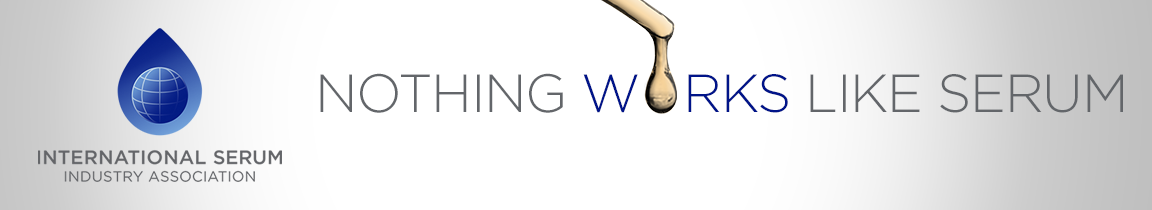 14th ISIA Annual MeetingLisbon, PortugalApril 24th & 25th 2019Payment FormCompany Name/ Organization Name:                                                                               (one form per attending COMPANY/ ORGANIZATION)Regular Member:            Associate Member:             Non-Member:                 Invited ISIA Guest:                                                                                                                REGISTRATION FEES TOTAL:     $                                                                                                                                  DINNER FEES TOTAL:     $         Total your Registration Fees & your Dinner Reservation Fees for all attendees……………………………TOTAL:    $                                                                           Payment:  In Advance -   Payment deadline - MARCH 22, 2019 Complete the form     -   Make your payment    -    Email form to    julia@serumindustry.orgPlease check the appropriate payment box below!Name/s of Registrant/sMember FeeAssoc Member FeeNon-Member fee(1st year only)Non-Member fee(2nd year only)InvitedISIA Guest Fee1.                                          nil$585$420$895nil2.                                          $385$585$895$8953.                                          $385$585$895$8954.                                          $385$585$895$895Name/s of Diner/sDinner FeeAll AttendeesInvited ISIA Guest Fee1.                                          $145nil2.                                          $1453.                                          $1454.                                          $145Remittances by PayPal/ Credit Card          https://www.serumindustry.org/Above is the link to the ISIA website home page where you will see the link for the PayPal/ Credit Card option.Remittances by PayPal/ Credit Card          https://www.serumindustry.org/Above is the link to the ISIA website home page where you will see the link for the PayPal/ Credit Card option.Remittances should be mailed to:ISIA AGMc/o Axenia BioLogix800 Business Park DriveDixon CA  95620-4309  USARemittances should be wired to:Bank of AmericaSWIFT:  BOFAUS3NRouting:  026009593Account No:  07032-44805Please include a 5% wire fee (not to exceed US$50) and email Steve Judd (judd@serumindustry.org) so that your payment is properly credited.     